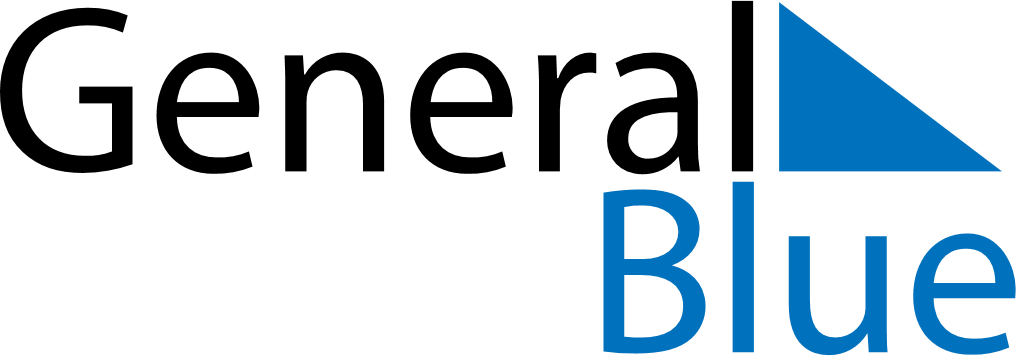 May 2020May 2020May 2020VaticanVaticanMondayTuesdayWednesdayThursdayFridaySaturdaySunday123Saint Joseph the Worker45678910111213141516171819202122232425262728293031